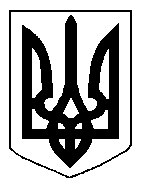 БІЛОЦЕРКІВСЬКА МІСЬКА РАДА	КИЇВСЬКОЇ ОБЛАСТІ	Р І Ш Е Н Н Явід 27 квітня 2018 року                                                                                № 2196-50-VIIПро затвердження детального планучастини території міста Біла Церква                Розглянувши звернення постійної комісію  Білоцерківської міської ради з питань земельних відносин та земельного кадастру, планування території, будівництва, архітектури, охорони пам'яток, історичного середовища та благоустрою від 23 листопада 2017 року № 2-17-433, відповідно до ст. 26 Закону України «Про місцеве самоврядування в Україні», ст.16, 19 Закону України «Про регулювання містобудівної діяльності» рішенням міської ради від 27 квітня  2017 року №658--30-VІI «Про дозвіл на розробку детального плану частини території міста Біла Церква», міська рада вирішила:Затвердити детальний план частини території міста Біла Церква, в межах кварталу обмеженого вул. Спартаківською, вул. Героїв Небесної Сотні та бул. Олександрійським, що додається.Контроль за виконанням даного рішення покласти на постійну комісію  Білоцерківської міської ради з питань земельних відносин та земельного кадастру, планування території, будівництва, архітектури, охорони пам'яток, історичного середовища та благоустрою. Міський голова	                                      Г. Дикий